Publicado en Madrid el 22/05/2023 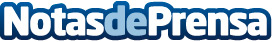 El papel de Geomarketing Worldwide en el desarrollo y la expansión internacional de los negociosGeomarketing Worldwide, una herramienta geoestratégica basada en la Analítica de Localización y Visualización de Geodatos. Desarrollada por inAtlas-Informa, da acceso a la información de 500 millones de empresas de todo el mundo. El conocimiento apoyado en el análisis de los datos es indispensable en los procesos de desarrollo y expansión de internacionalización empresarialDatos de contacto:En Ke Medio Broadcasting S.L.912792470Nota de prensa publicada en: https://www.notasdeprensa.es/el-papel-de-geomarketing-worldwide-en-el Categorias: Internacional Franquicias Finanzas Marketing Turismo Emprendedores Logística Software Ciberseguridad Industria Téxtil Sector Energético http://www.notasdeprensa.es